A.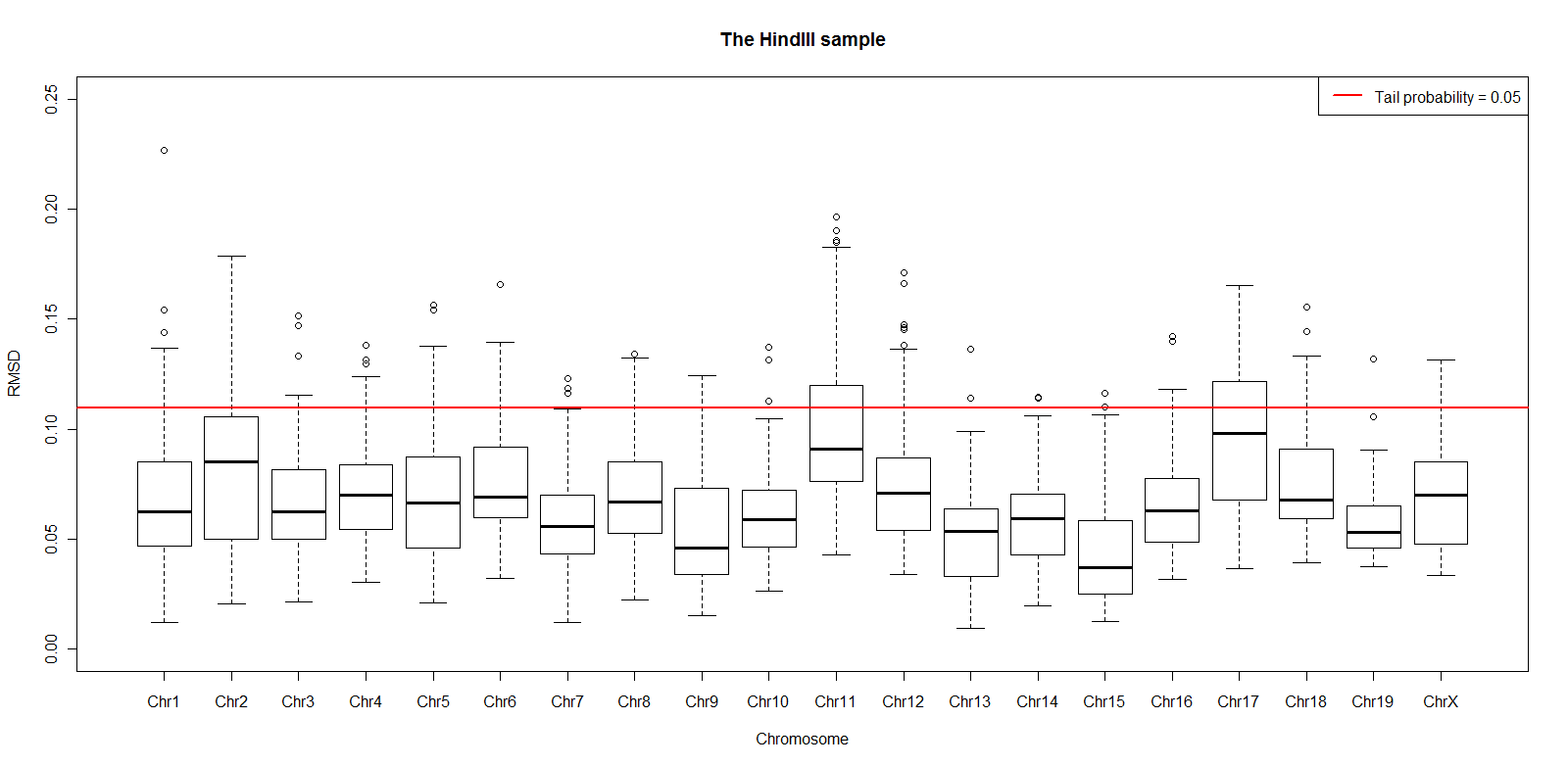 B.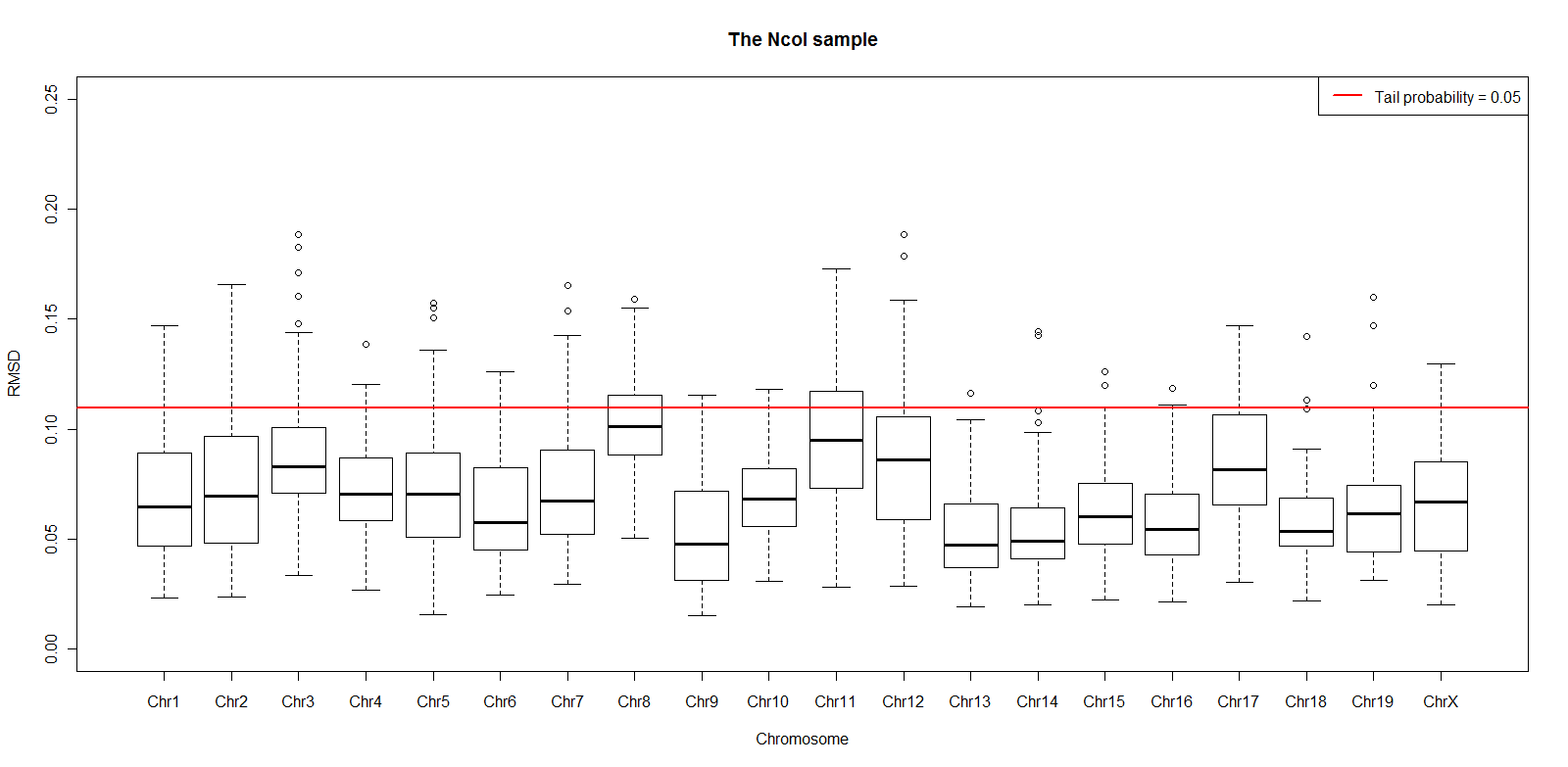 C.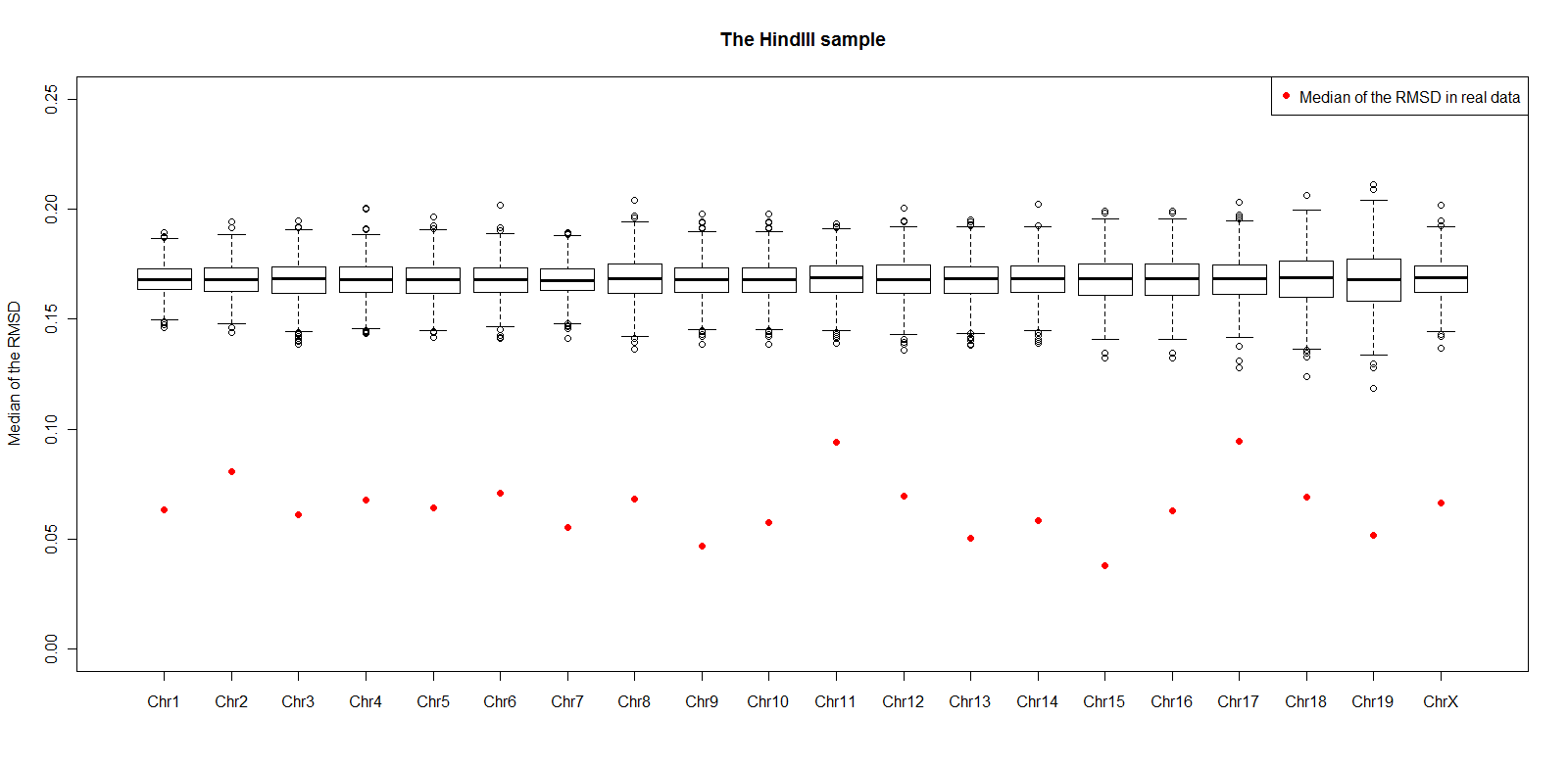 D.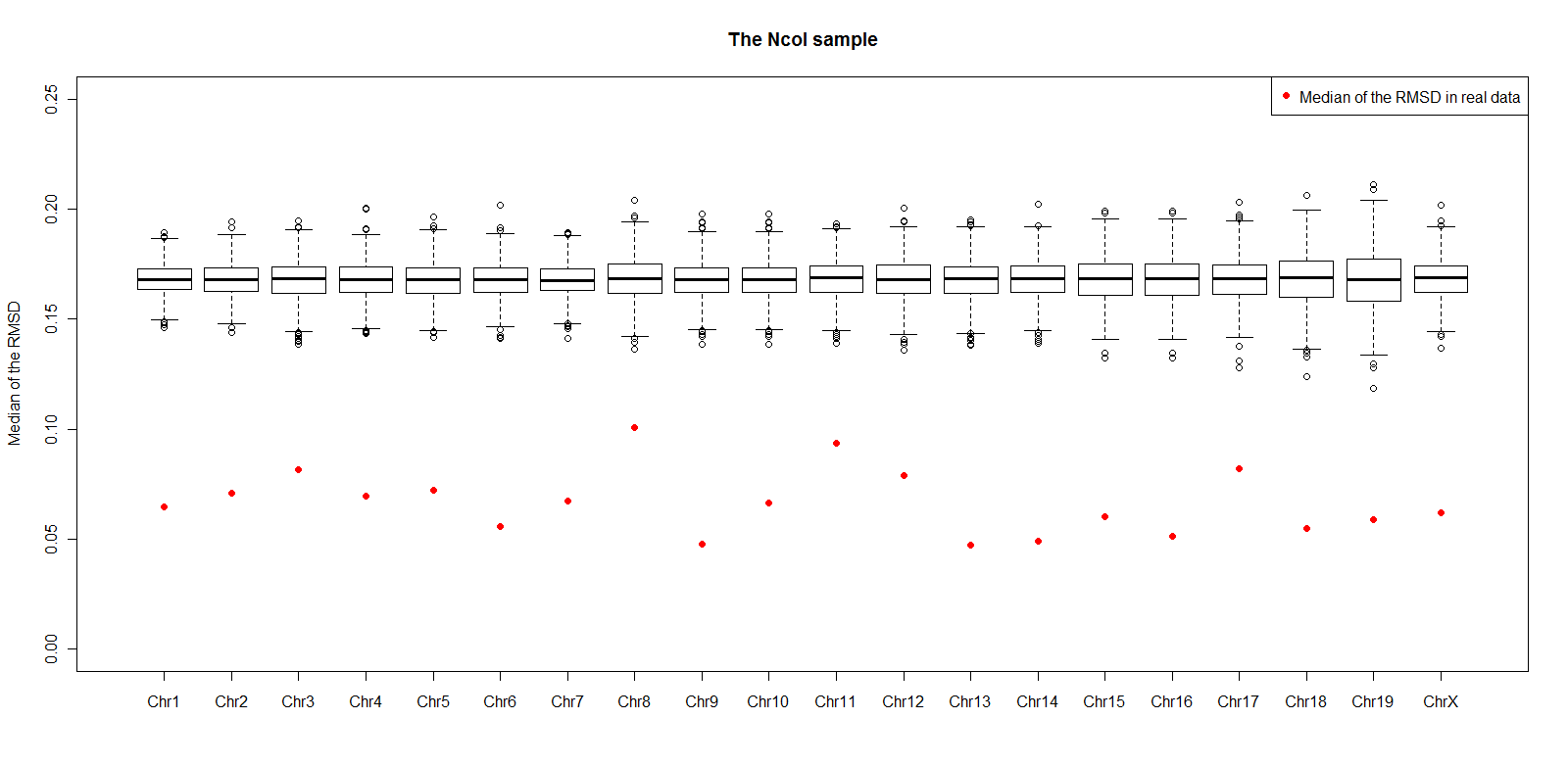 